АДМИНИСТРАЦИЯЗАКРЫТОГО АДМИНИСТРАТИВНО-ТЕРРИТОРИАЛЬНОГО ОБРАЗОВАНИЯ СОЛНЕЧНЫЙПОСТАНОВЛЕНИЕО ВНЕСЕНИИ ИЗМЕНЕНИЙ В ПОЛОЖЕНИЕ ОБ ОТДЕЛЕ ОБРАЗОВАНИЯ, КУЛЬТУРЫ, СПОРТА И МОЛОДЕЖНОЙ ПОЛИТИКИ            В целях приведения правовых актов администрации ЗАТО Солнечный в соответствие с действующим законодательством, администрация ЗАТО СолнечныйПОСТАНОВЛЯЕТ:Внести изменения в Положение об отделе образования, культуры, спорта и молодежной политики администрации ЗАТО Солнечный, утвержденное постановлением администрации ЗАТО Солнечный № 158 от 09.11.2020 года, изложив раздел 2 «Задачи и функции Отдела» в следующей редакции:«2. Задачи и функции ОтделаЗадачи Отдела:-  координация деятельности учреждений дошкольного, дополнительного, среднего (полного) общего  образования, учреждений культуры и спорта;-   обеспечение реализации Закона Российской Федерации «Об образовании», Закона Тверской области «Об образовании в Тверской области», федеральной, региональной и муниципальной программ развития на территории ЗАТО Солнечный;-  создание условий для получения населением ЗАТО Солнечный общедоступного и бесплатного дошкольного, начального общего, основного общего, среднего (полного) общего и дополнительного образования в образовательных учреждениях ЗАТО Солнечный;-   обеспечение условий обучения для детей  с  ограниченными  возможностями  здоровья  в специальных (коррекционных) группах и классах;-  обеспечение функционирования муниципальных образовательных учреждений на уровне государственных нормативов и стандартов;-  участие в решении задач по реализации государственной образовательной политики, развития интеллектуального, экономического и материального потенциала  в муниципальных учреждениях образования ЗАТО Солнечный;-организация предоставления общедоступного и бесплатного дошкольного, начального общего, основного общего, среднего общего образования по основным общеобразовательным программам в муниципальных образовательных организациях (за исключением полномочий по финансовому обеспечению реализации основных общеобразовательных программ в соответствии с федеральными государственными образовательными стандартами);- организация предоставления дополнительного образования детей в муниципальных образовательных организациях (за исключением дополнительного образования детей, финансовое обеспечение которого осуществляется органами государственной власти субъекта Российской Федерации);-создание условий для осуществления присмотра и ухода за детьми, содержания детей в муниципальных образовательных организациях;-создание, реорганизация, ликвидация муниципальных образовательных организаций (за исключением создания органами местного самоуправления муниципальных районов муниципальных образовательных организаций высшего образования), осуществление функций и полномочий учредителя муниципальных образовательных организаций;-обеспечение содержания зданий и сооружений муниципальных образовательных организаций, обустройство прилегающих к ним территорий;-учет детей, подлежащих обучению по образовательным программам дошкольного, начального общего, основного общего и среднего общего образования, закрепление муниципальных образовательных организаций за конкретными территориями городского округа;- в случае прекращения деятельности организации, осуществляющей образовательную деятельность, аннулирования лицензии на осуществление образовательной деятельности, лишения организации, осуществляющей образовательную деятельность, государственной аккредитации по соответствующей образовательной программе или истечения срока действия государственной аккредитации по соответствующей образовательной программе обеспечивает перевод совершеннолетних обучающихся с их согласия и несовершеннолетних обучающихся с согласия их родителей (законных представителей) в другие организации, осуществляющие образовательную деятельность по образовательным программам соответствующих уровня и направленности. В случае приостановления действия лицензии на осуществление образовательной деятельности по основным общеобразовательным программам обеспечивает перевод совершеннолетних обучающихся по их заявлениям, несовершеннолетних обучающихся по заявлениям их родителей (законных представителей) в другие организации, осуществляющие образовательную деятельность по имеющим государственную аккредитацию основным образовательным программам соответствующих уровня и направленности;-  принимает меры, обеспечивающие получение несовершеннолетним обучающимся, отчисленным из организации, осуществляющей образовательную деятельность в качестве меры дисциплинарного взыскания, общего образования;- оказывает помощь родителям (законным представителям) несовершеннолетних обучающихся в воспитании детей, охране и укреплении их физического и психического здоровья, развитии индивидуальных способностей и необходимой коррекции нарушений их развития;- ведет учет детей, имеющих право на получение общего образования каждого уровня и проживающих на территории муниципального образования, и форм получения образования, определенных родителями (законными представителями) детей;- принимает меры по продолжению освоения несовершеннолетним, оставившим общеобразовательную организацию до получения основного общего образования, достигшим возраста пятнадцати лет, образовательной программы основного общего образования в иной форме обучения и с его согласия по трудоустройству;- по заявлению родителей (законных представителей) детей учредитель образовательной организации вправе разрешить прием детей в образовательную организацию на обучение по образовательным программам начального общего образования в более раннем возрасте, чем шесть лет и шесть месяцев при отсутствии противопоказаний по состоянию здоровья, или более позднем возрасте, чем восемь лет;-осуществляет направление о приеме на обучение по образовательным программам дошкольного образования в муниципальные образовательные организации, реализующие образовательные программы дошкольного образования посредством использования региональных информационных систем, указанных в части 14 статьи 98 Федерального закона 273-ФЗ; - организует и проводит олимпиады и иные интеллектуальные и (или) творческие конкурсы, физкультурные мероприятия и спортивные мероприятия (далее - конкурсы), направленные на выявление и развитие у обучающихся интеллектуальных и творческих способностей, способностей к занятиям физической культурой и спортом, интереса к научной (научно-исследовательской) деятельности, творческой деятельности, физкультурно-спортивной деятельности, на пропаганду научных знаний, творческих и спортивных достижений;- принимает меры по совершенствованию образовательной деятельности и оценке деятельности руководителей организаций, осуществляющих образовательную деятельность, на основании информации о результатах независимой оценки качества образования.);- создание в рамках своей компетенции необходимых условий для реализации конституционных прав граждан на свободу творчества, участие в культурной жизни;- создание условий для организации библиотечного обслуживания населения, комплектование и обеспечение сохранности библиотечных фондов;- создание условий для развития физической культуры и массового спорта на территории ЗАТО Солнечный в целях всестороннего и гармоничного развития личности, формирования здорового образа жизни и укрепления здоровья населения ЗАТО Солнечный;-активизация деятельности молодежных общественных организаций на территории ЗАТО Солнечный;- формирование ценностей здорового образа жизни, создание условий для физического развития молодежи, а также повышение уровня культуры безопасности жизнедеятельности молодежи, проживающей на территории ЗАТО Солнечный;- поддержка талантливых, интеллектуально и физически одаренных подростков и молодежи, содействие реализации социальных проектов,образовательных и исследовательских программ, направленных на развитие научного, технического и художественного потенциала молодежи, проживающей на территории ЗАТО Солнечный, а также их физического развития;- создание условий для проведения на территории ЗАТО Солнечный физкультурно-массовых, спортивных, культурно-массовых мероприятий, а также мероприятий в области молодежной политики.Функции Отдела:-   осуществляет комплексный анализ и прогнозирование  тенденций развития сферы образования, культуры, спорта и молодежной политики в ЗАТО Солнечный, обоснование целей и приоритетов развития;-  подготавливает проекты  правовых актов ЗАТО Солнечный, постановлений и распоряжений  администрации ЗАТО Солнечный, создающих правовую основу развития образования, культуры, спорта и молодежной политики;-  представляет по поручению администрации ЗАТО Солнечный интересы ЗАТО Солнечный  в вопросах образования, культуры, спорта и молодежной политики на региональном и российском уровнях;-  осуществляет контроль  качества образования и культуры в соответствии с государственными образовательными стандартами в образовательных учреждениях в пределах своей компетенции;-  осуществляет надзор и контроль  за соблюдением законодательства Российской Федерации в области образования в муниципальных образовательных учреждениях ЗАТО Солнечный в рамках своей компетенции;-  осуществляет надзор и контроль  за соблюдением законодательства Российской Федерации в области культуры и спорта в муниципальных учреждениях культуры и спорта ЗАТО Солнечный в рамках своей компетенции;-  организует  работу по  распространению передового опыта, инноваций в сфере обучения и воспитания;-  в пределах своей компетенции организует и проводит экспертную оценку учебных планов и программ, положений, Уставов  подведомственных  образовательных учреждений, учреждений культуры и спорта;-  в пределах своей компетенции организует работу по аттестации работников образования в соответствии с действующим Положением о порядке  аттестации педагогических и руководящих работников муниципальных образовательных учреждений ЗАТО Солнечный;-  осуществляет подготовку документов в вышестоящие органы на награждение педагогических и руководящих работников образования, культуры, спорта и молодежной политики;-   готовит и организует реализацию программ  и проектов в сфере образования, культуры, спорта и молодежной политики, осуществляет  их  администрирование;-  проводит организационно-педагогические мероприятия с обучающимися и педагогами;- обеспечивает проведение итоговой аттестации в подведомственных учреждениях образования;- обеспечивает подведомственные учреждения образования  бланками документов государственного образца об уровне образования;-  осуществляет информационное и научно – методическое обеспечение системы образования, культуры и спорта ЗАТО Солнечный;-  обеспечивает подведомственные образовательные учреждения информационными и инструктивными материалами;-  осуществляет в установленном порядке сбор, обработку, анализ государственной статистической отчетности в сфере образования, культуры, спорта и молодежной политики и обеспечивает ее достоверность.».Настоящее Постановление вступает в силу с момента его подписания и  подлежит размещению на официальном сайте администрации ЗАТО Солнечный.Контроль за исполнением настоящего постановления оставляю за собой.И.о. врио главы администрации ЗАТО Солнечный                                  М.А. Рузьянова          06.10.2021ЗАТО Солнечный№ 150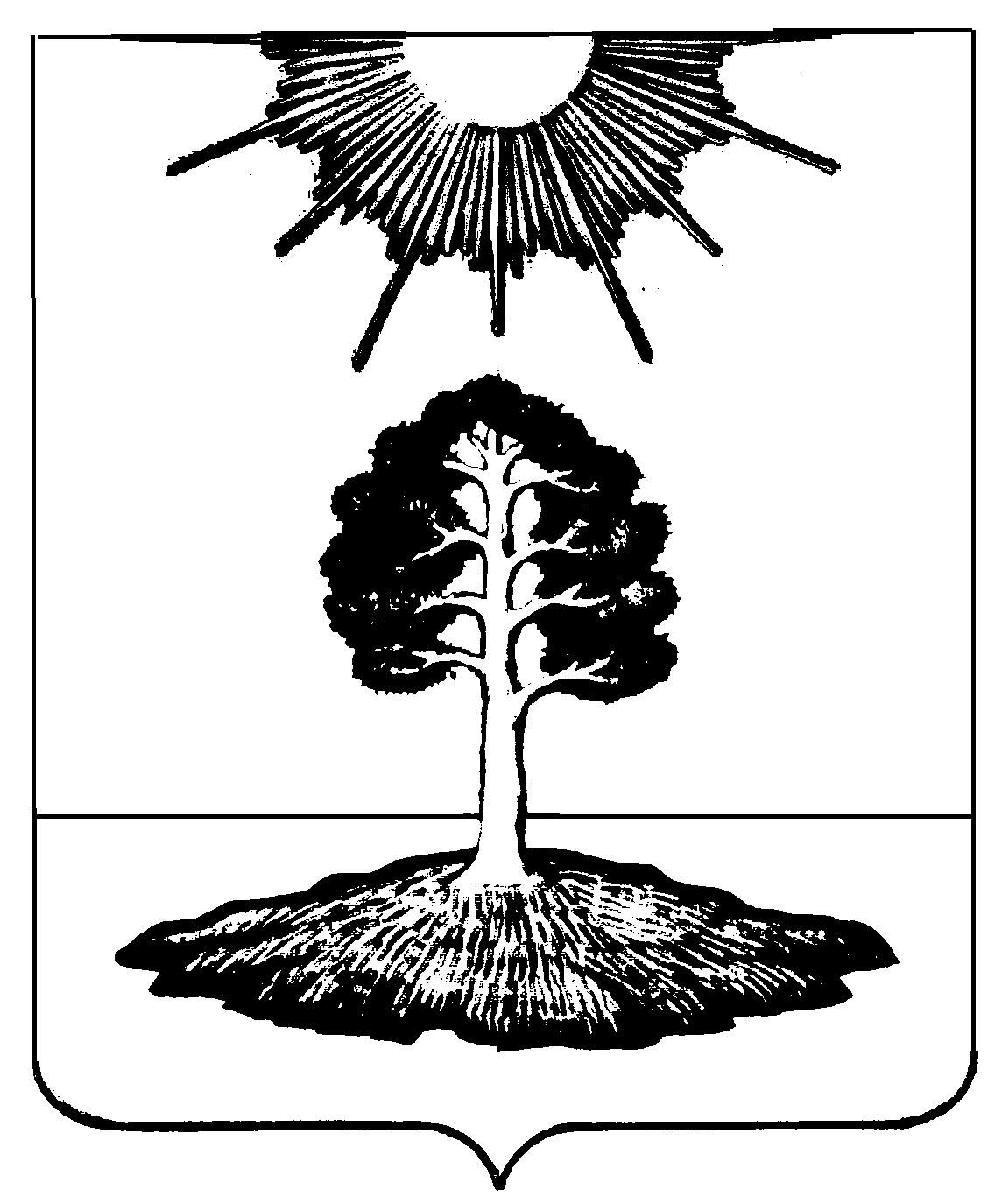 